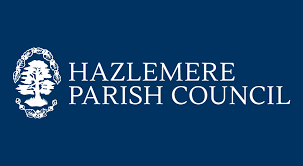 PLANNING AND LICENSING COMMITTEE AGENDA 06 JUNE 2023, 18.30  AT CEDAR BARN BARN LANE HP15 7BQNotice is hereby given that the PLANNING AND LICENSING MEETING of Hazlemere Parish Council will be held at Cedar Barn Barn Lane Hazlemere HP15 7BQ at 18.30. 

All members of the Council are hereby summoned to attend for the purpose of considering and resolving upon the business to be transacted at the meeting as set out hereunder. Apologies must be sent in writing by 15.00 on the day of the meeting, to ensure meetings are quorate.

Link to Buckinghamshire Council Wycombe area of the website to access the planning applications and then search with the application number.  Planning and Licensing Committee Meetings are open to the public and if you wish to attend please contact the Clerk 01494 715548 or clerk@hazlemereparishcouncil.gov.uk.AGENDAPC01/06/06/23 WELCOMEWelcome to Councillors and Members of the Public. PC02/06/06/23 APOLOGIES FOR ABSENCETo receive any apologies for absence from the MeetingPC03/06/06/23 DECLARATION OF INTERESTIn accordance with Section 31 of the Localism Act 2011 members to declare any Disclosable Pecuniary Interests in items on this AgendaPC04/06/06/23 LICENCING APPLICATIONSTo consider any received Licencing applications PC05/06/06/23 PLANNING APPLICATIONSThe following planning applications are for discussion:23/06081/FUL 28 Farndale Gardens Hazlemere Buckinghamshire HP15 7HEHouseholder application for alterations to existing porch including new pitched roof.23/06076/FUL 37 Cedar Avenue Hazlemere Buckinghamshire HP15 7DWHouseholder application for construction of single storey front and side extension23/06123/FUL Thanet 213 Penn Road Hazlemere Buckinghamshire HP15 7PBHouseholder application for construction of single storey front extension, part single, part double storey side extension, part single, part double storey rear extension, enlargement of existing driveway and crossover to accommodate easier parking and turning.21/07002/FUL Land At Terriers Farm Kingshill Road High Wycombe BuckinghamshireErection of 370 dwellings, associated parking, landscaping, open space, formal sports pitch provision and diversion of PROW, along with vehicle and pedestrian access from Kingshill Road and Amersham Road (A404).NB: Please remember that there 2 other applications for this site – they will all be considered together.Signed Acting Clerk C OliverDate 25 May 2023C OliverActing Clerk of the Council